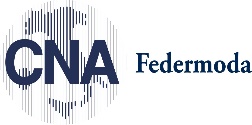 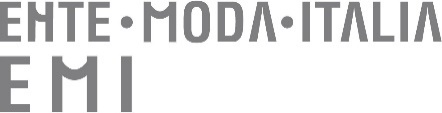 Scheda di preadesioneWeLoveModainItaly - La Moda Italiana @ TorontoToronto, Hotel Hyatt Regency, 13/14 febbraio 2024Da inviare entro lunedì 30 ottobre a internazionale@cna.ite pc a Ente Moda Italia:  firenze@emimoda.itRagione Sociale…………………………………………………………………………………………………………………………….Indirizzo…………………………………………………………………………………..………. CAP………………….………………Città………………………………………………………………………………………..PROV…………………………………………Tel………………………………………………… website………………………………………………………………………………..Email…………………………………………………………………………………………………………………………………………... Nome referente/qualifica………………………………………………………………………………………….………………..…Partita IVA………………………………………… Iscritto alla CCIAA …………………………………………………………...Associato a ………………………………………………………………………………………………………………………………….Sono interessato a partecipare a WeLoveModainItaly – La Moda Italiana@Toronto, 13/14 febbraio 2024Costo di uno spazio preallestito 12 mq € 3.500,00 + IVA 22% Richiedo n. □ spazio espositivo PRODOTTI DA ESPORRE□ Abbigliamento donna      □ Abbigliamento uomo	    □ Abbigliamento in pelle	 □ Pellicceria□ Calzature donna	        □ Calzature uomo	    □ Borse – pelletteria          □ AccessoriFASCIA PREZZO / QUALITA’:                  □ Medio-fine          □ Fine          □ AltaMARCHI: …………………………………………………………………………………………………………………………...Data…………………                                               Timbro e firma Legale Rappresentante                                                                     ………………………………………………